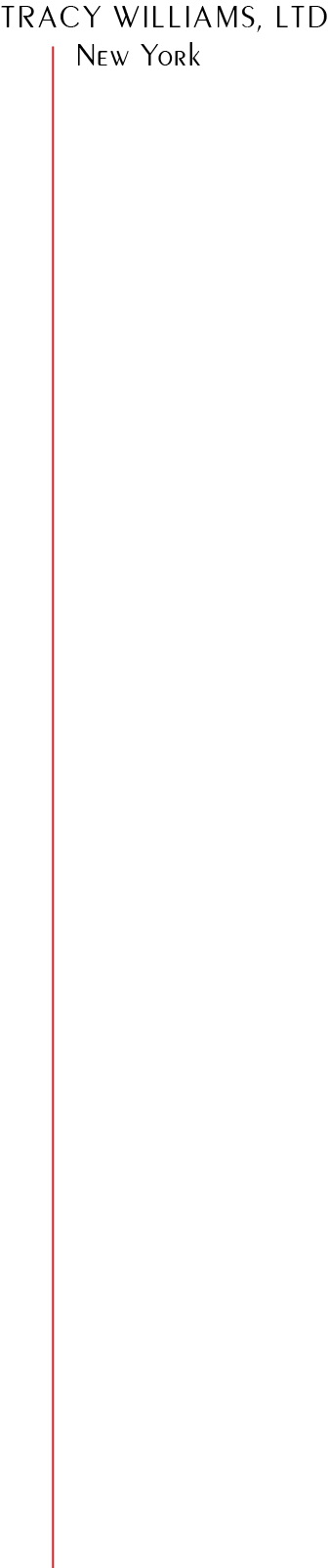 FOR IMMEDIATE RELEASE:"Alas," said the mouse, "the whole world is growing smaller every day. At the beginning it was so big that I was afraid, I kept running and running, and I was glad when I saw walls far away to the right and left, but these long walls have narrowed so quickly that I am in the last chamber already, and there in the corner stands the trap that I must run into."  "You only need to change your direction," said the cat, and ate it up.- Franz Kafka, A Little FableTracy Williams, Ltd. is delighted to announce Sobriquets an exhibition of recent sculpture and works on paper by Richard Dupont. This will be Dupont’s fourth exhibition with the gallery and will inaugurate our new space at 55 Hester Street on New York’s Lower East Side. The exhibition will feature new sculptures that hover between the mechanical and the organic, and utilize a wide range of techniques including bronze and resin casting, wood carving, and 3D printing.  Additionally, the exhibition will present a selection of related works on paper from the past 10 years including drawings, etchings, serigraphs and collages.Simultaneously artificial and human, Dupont’s recent personages oscillate between abstraction and representation, the fluid and the solid, the male and the female, the virtual and the real.  Alternatively comedic and grotesque, dynamic and absurd, these characters resist typical strategies of “naming” and move beyond the subject-object divide into an ambivalent in-between zone, which may include reference points such as Dada and Surrealism, transformation myths, and cheap CGI effects.A decade ago, Dupont visited the Wright-Patterson Air Force Base in Ohio to undergo a full body laser scan, resulting in a data replica and effectively turning his body into a digital Readymade. His early use of and critical position towards digital fabrication techniques such as, laser scanning and 3D printing, set a tone for much of the “Postdigital” and “Postinternet” art movements of today.  The artist’s work may begin in the virtual domain, yet ultimately insists on the sculptural object and the lived experience of physical space. Born in 1968, Richard Dupont lives and works in New York. Recent museum exhibitions include Object Ritual at the Queens Museum, New York (2014) and the group survey Out of Hand: Materializing the Postdigital at the Museum of Arts and Design, New York (2014).  His work is included in the collections of The Museum of Modern Art, New York; The Whitney Museum of American Art, New York; and The Museum of Fine Arts, Boston, among others.For more information, please call 212-229-2757 or email Molly Nathan at molly@tracywilliamsltd.comRICHARD DUPONTSobriquets15 May - 28 June 2015Reception: 15 May, 6-8pm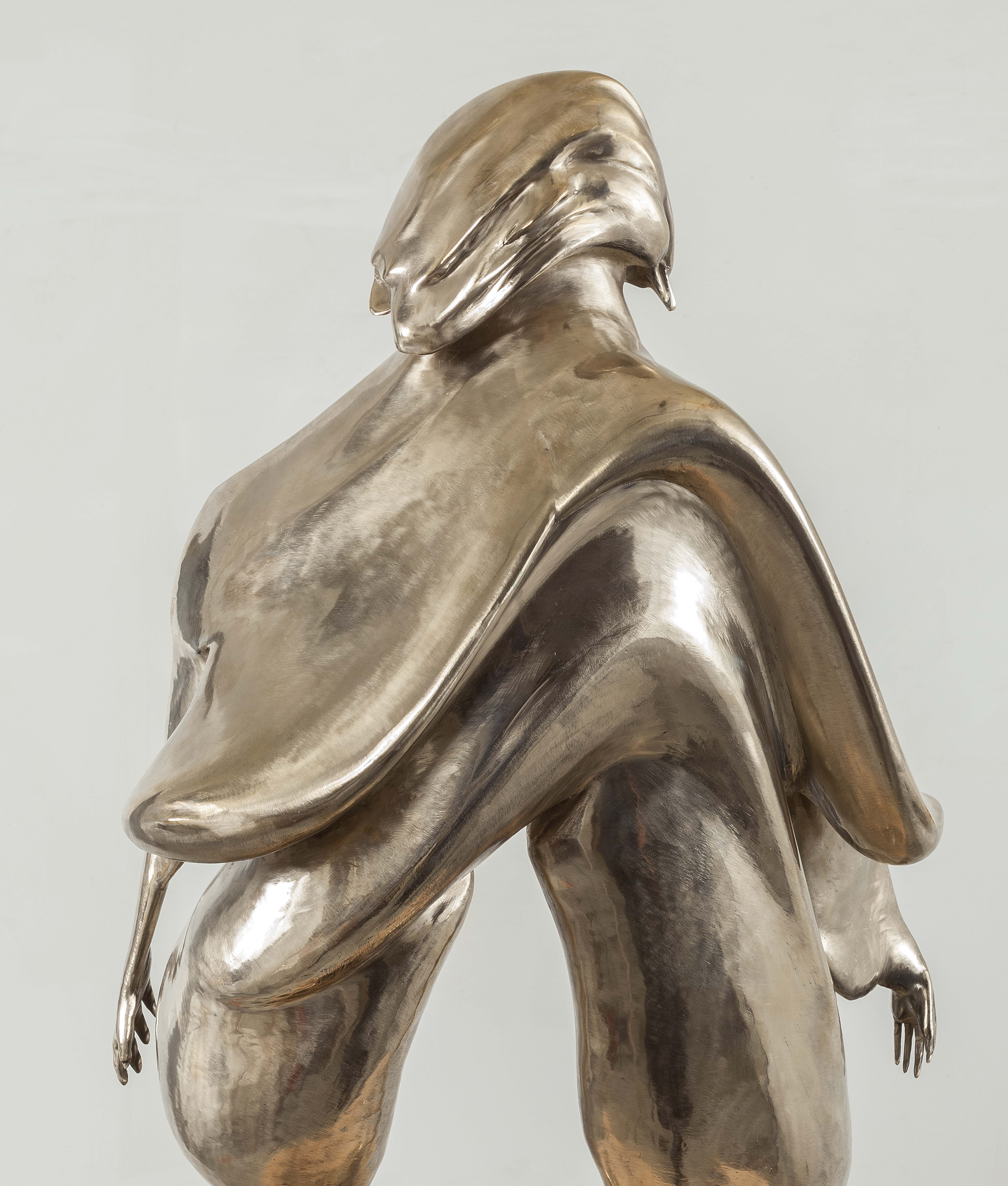 